Please fill in your proposed filing code as per example given on page 2 :EXAMPLE 1 :EXAMPLE 2 :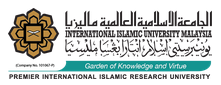 MANAGEMENT SERVICES DIVISIONREQUEST FOR CREATION OF NEW IIUM FILING CODE ( SUB-TOPIC 3 )REQUEST FOR CREATION OF NEW IIUM FILING CODE ( SUB-TOPIC 3 )Main CodeTitleSub-Topic 1TitleSub-Topic 2TitleSub-topic 3Proposed TitleDescription of contentClassif icationJUSTIFICATION / REASON FOR REQUEST :JUSTIFICATION / REASON FOR REQUEST :JUSTIFICATION / REASON FOR REQUEST :JUSTIFICATION / REASON FOR REQUEST :JUSTIFICATION / REASON FOR REQUEST :JUSTIFICATION / REASON FOR REQUEST :JUSTIFICATION / REASON FOR REQUEST :JUSTIFICATION / REASON FOR REQUEST :JUSTIFICATION / REASON FOR REQUEST :…………….……………………………….……………………………Name & position of requestorDate :STATUS :NOTE:Please use attachment if space provided is insufficient. Request shall be processed within 5 working days from the date of the receipt of the request. Upon approval, kindly submit this form to the Data & Records Management Unit, MSD or email to records_management@iium.edu.my.Please use attachment if space provided is insufficient. Request shall be processed within 5 working days from the date of the receipt of the request. Upon approval, kindly submit this form to the Data & Records Management Unit, MSD or email to records_management@iium.edu.my.Please use attachment if space provided is insufficient. Request shall be processed within 5 working days from the date of the receipt of the request. Upon approval, kindly submit this form to the Data & Records Management Unit, MSD or email to records_management@iium.edu.my.Pls √ and sign when task is completed:□ Update folder in IDMS…………………………………………….…………Signature & Official Stamp of the IDMS Functional ManagerDate :Pls √ and sign when task is completed:□ Update folder in IDMS…………………………………………….…………Signature & Official Stamp of the IDMS Functional ManagerDate :□ Update user access in IDMS…………….……………………………………………Signature & Official Stamp of the IDMS Technical ManagerDate :Main CodeTitleSub-Topic 1TitleSub-Topic 2TitleSub-topic 3Proposed TitleDescription of contentClassif ication4General Admin1Internal Circular1Internal Circular1IIUM Internal Circular General Circulars, Memos or instructions issued by University G4General Admin1Internal Circular1Internal Circular2Kulliyyah’s Internal CircularGeneral Circulars, Memos or instructions issued by the Dean to the Kulliyyah’s staff membersG4General Admin1Internal Circular1Internal Circular3Department’s Internal CircularGeneral Circulars, Memos or instructions issued by the HOD to the department’s staff membersGMain CodeTitleSub-Topic 1TitleSub-Topic 2TitleSub-topic 3Proposed TitleDescription of contentClassif ication18Activity / Programme10Special Programme8Special Programmes1Clients DayCorrespondences, Forms, Feedback etc related to the programmeG18Activity / Programme10Special Programme8Special Programmes2Speakers’ CornerCorrespondences, Forms, Feedback etc related to the programmeG18Activity / Programme10Special Programme8Special Programmes3Book Reading ProgrammeCorrespondences, Forms, Feedback, Reports etc related to the programmeG18Activity / Programme10Special Programme8Special Programmes4English Class for KCDIOCorrespondences, Forms, Feedback etc related to the programmeG